¿Qué tienen en común?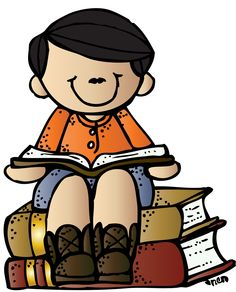 PALABRA 1ªPALABRA 2ªPALABRA 3ªEN COMÚN